          《在线课堂》学习单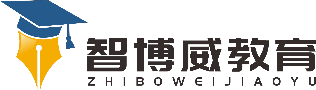 班级：        姓名：单元6年级数学上册第3单元课题倒数的认识温故知新填空1 =  ×（     ）=（     ）×  =（     ）× 0.25 =   ×（     ）自主攀登2.填空　　0.375 的倒数是（   ）； 2的倒数是（    ）；的倒数是（    ）；（    ）的倒数是1；3.选择①乘积是1的两个数（ ） A．都是倒数      B．互为倒数      C．不是倒数      D．可能是倒数　　②0的倒数（ ）　　  A．是0        B．是1          C．没有       D．是01稳中有升4．一个数与它的倒数之和是4.25，求这个数。（    ）和（    ）互为倒数。说句心里话